Hotel Pasabey 4* - MarmarisSejur autocar Marmaris Turcia 2017Tarife all inclusiveTarifele sunt exprimate in Euro/persoana/sejurReduceri/SuplimenteServicii incluseTransport cu autocar licentiat, a.c., audio-video, 2 soferi.
Cazare 6 nopti in camere duble/triple;
Masa in functie de hotelul ales;
Insotitor de grup si asistenta turistica.Program sejurZiua 1-2 - Plecare traseul Bucuresti - Ruse - Stara Zagora - Svilengrad - Edirne - Canakkale (ferry-boat)-Izmir - Marmaris. Traseu de noapte. Sosire in Marmaris in jurul pranzului. Cazare la hotel (dupa ora 15:00).
Ziua 2-7 - Plaja si programe optionale (Dalyan, Rhodos, Pamukkale, croaziera, seara turceasca, etc.).
Ziua 8 - Eliberarea camerelor (in jurul orei 10:00). Plecare din Marmaris dupa amiaza. Transfer cu ferry-boat-ul la Canakkale. Continuarea drumului spre Romania. Traseu de noapte.
Ziua 9 - Sosirea in Bucuresti in jurul pranzului.Transferuri din taraOrele de imbarcare sunt informative si pot suferi modificari in functie de trafic.
Turistii sunt rugati sa se prezinte la locul de intalnire cu cel putin 30 de minute inainte de ora stabilita.
Transferurile din tara se efectueaza cu autoturism, microbuz, minibus sau autocar, in functie de marimea grupului.
Transfer valabil pentru minimum 6 pasageriData plecariiTARIF/PERSOANA/SEJURData plecariiSTANDARD19.05.2017217 Euro + 329 Lei 159 Euro + 329 Lei 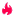 25.05.2017217 Euro + 329 Lei31.05.2017217 Euro + 329 Lei06.06.2017217 Euro + 329 Lei12.06.2017252 Euro + 329 Lei18.06.2017285 Euro + 329 Lei24.06.2017285 Euro + 329 Lei30.06.2017285 Euro + 329 Lei06.07.2017285 Euro + 329 Lei12.07.2017352 Euro + 329 Lei18.07.2017352 Euro + 329 Lei24.07.2017352 Euro + 329 Lei30.07.2017352 Euro + 329 Lei05.08.2017352 Euro + 329 Lei11.08.2017352 Euro + 329 Lei17.08.2017296 Euro + 329 Lei23.08.2017285 Euro + 329 Lei29.08.2017285 Euro + 329 Lei04.09.2017285 Euro + 329 Lei10.09.2017262 Euro + 329 Lei16.09.2017217 Euro + 329 Lei22.09.2017217 Euro + 329 Lei28.09.2017217 Euro + 329 Lei04.10.2017187 Euro + 329 LeiFerry boat Canakkale/pers/sens4 EUROCopil 2-12 ani cazat in camera cu 2 adulti-50%Supliment camera single+50%OrasLoc imbarcareOra turOra returTarifBucurestiCalea Grivitei nr. 158 (Gara de Nord - Pod Basarab)15:0012:30-Giurgiu-RuseRompetrol vis-vis de Kaufland16:1511:15-BacauParcarea Stadionului Municipal10:3017:0030 €BrailaHotel Traian11:3016:0025 €BrasovBenzinaria Mol (Hotel Cubix)11:0016:3020 €BuzauBenzinaria Petrom Vama13:0014:3015 €CampinaBanesti - DN1 avion13:0014:3015 €ConstantaStadion CFR (capat troleu)11:0016:3030 €CraiovaMc Donald’s11:0016:3030 €FocsaniBenzinaria Mol12:0015:3025 €GalatiMc Donald’s11:0016:3025 €PitestiMc Donald’s Gara13:0014:3010 €PloiestiPetrom Metro13:3014:0010 €Rm. ValceaPasarela Nord11:0016:3020 €SibiuHotel Select - Pod Cibin09:0018:3025 €SinaiaGara Sinaia12:0015:3015 €SlatinaLukoil - iesire Slatina12:0015:3025 €